Name:  Section:  Date Experiment Completed:  Paste Excel plot of your calibration data 2. Enter the equation for your calibration line:3.  Report the concentration of Fe (in ppm) in your sample:  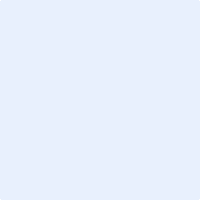 